Unit 5 Lesson 20: Changes over Equal Intervals1 Writing Equivalent Expressions (Warm up)Student Task StatementFor each given expression, write an equivalent expression with as few terms as possible.2 Outputs of A Linear FunctionStudent Task StatementHere is a graph of  where .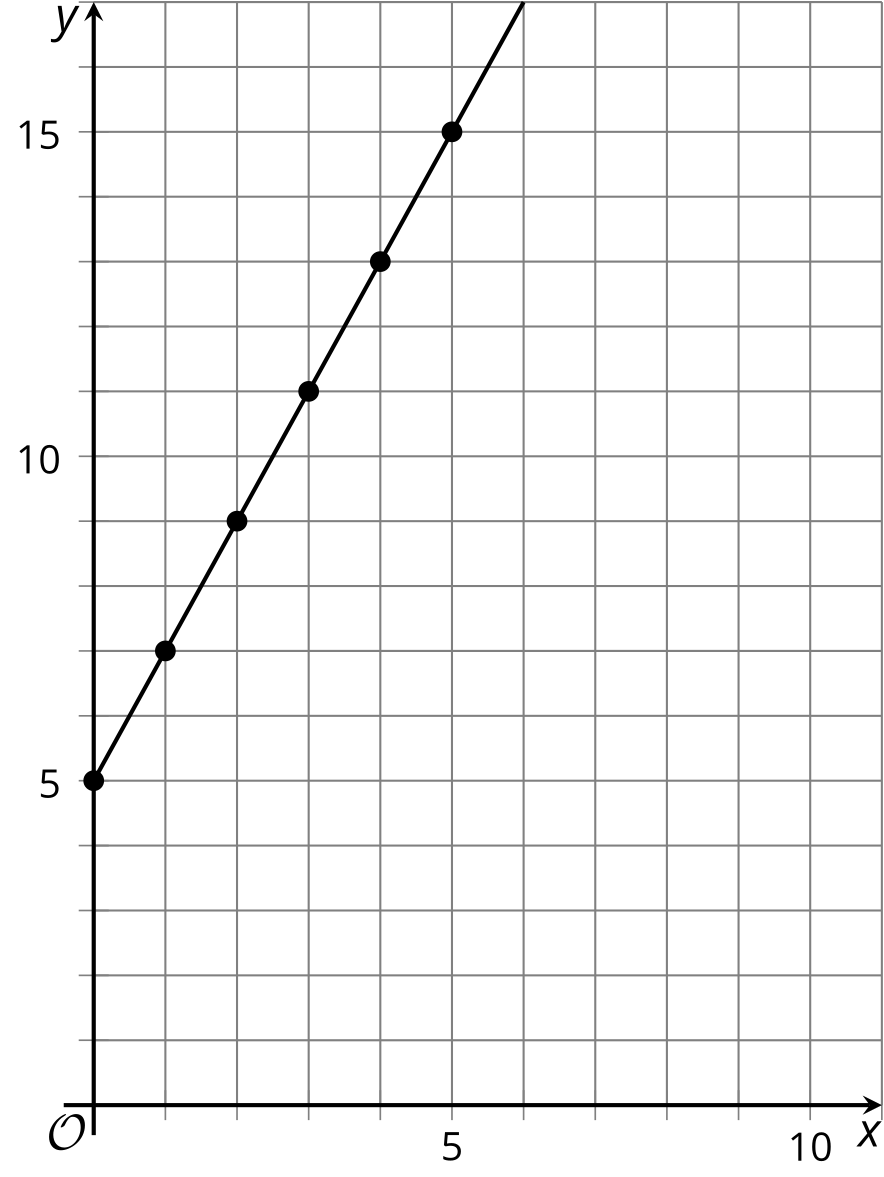 How do the values of  change whenever  increases by 1, for instance, when it increases from 1 to 2, or from 19 to 20? Be prepared to explain or show how you know.Here is an expression we can use to find the difference in the values of  when the input changes from  to .Does this expression have the same value as what you found in the previous questions? Show your reasoning.How do the values of  change whenever  increases by 4? Explain or show how you know.Write an expression that shows the change in the values of  when the input value changes from  to .Show or explain how that expression has a value of 8.Activity Synthesis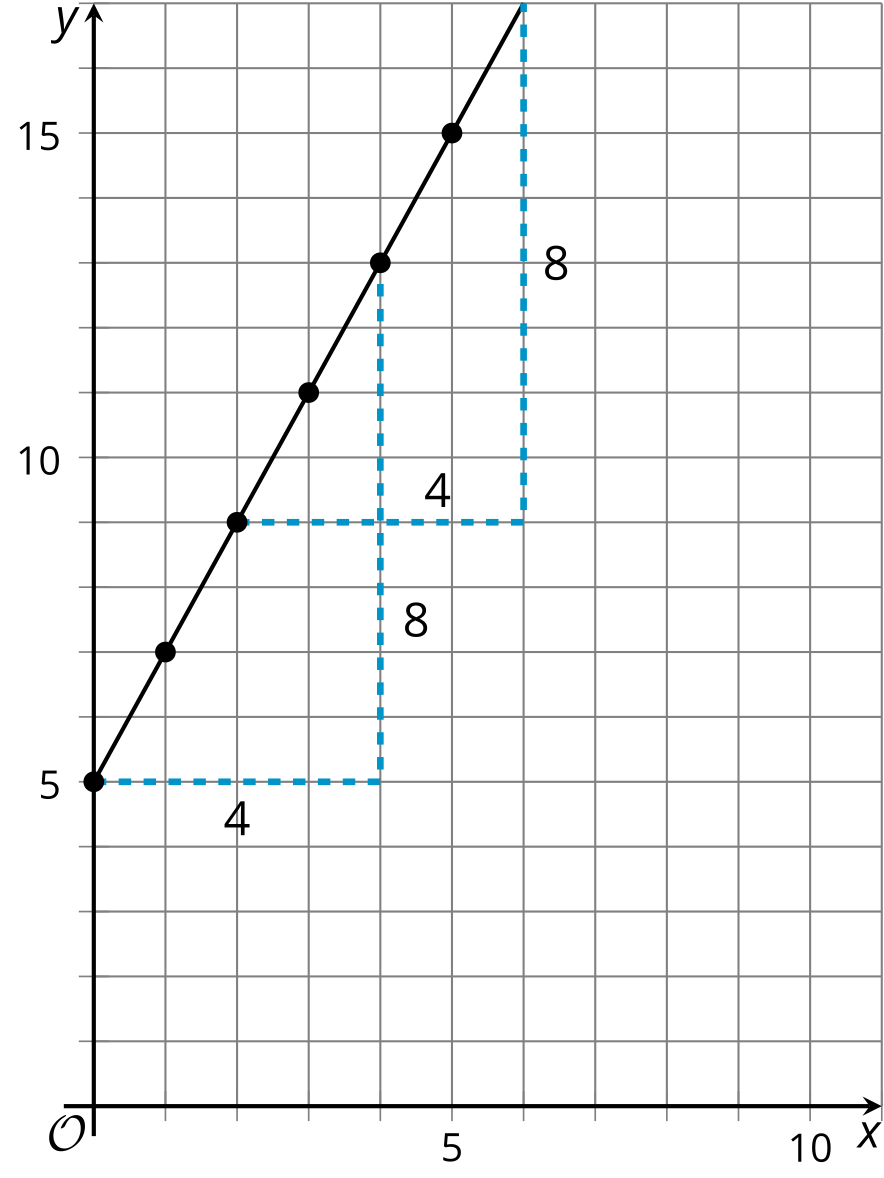 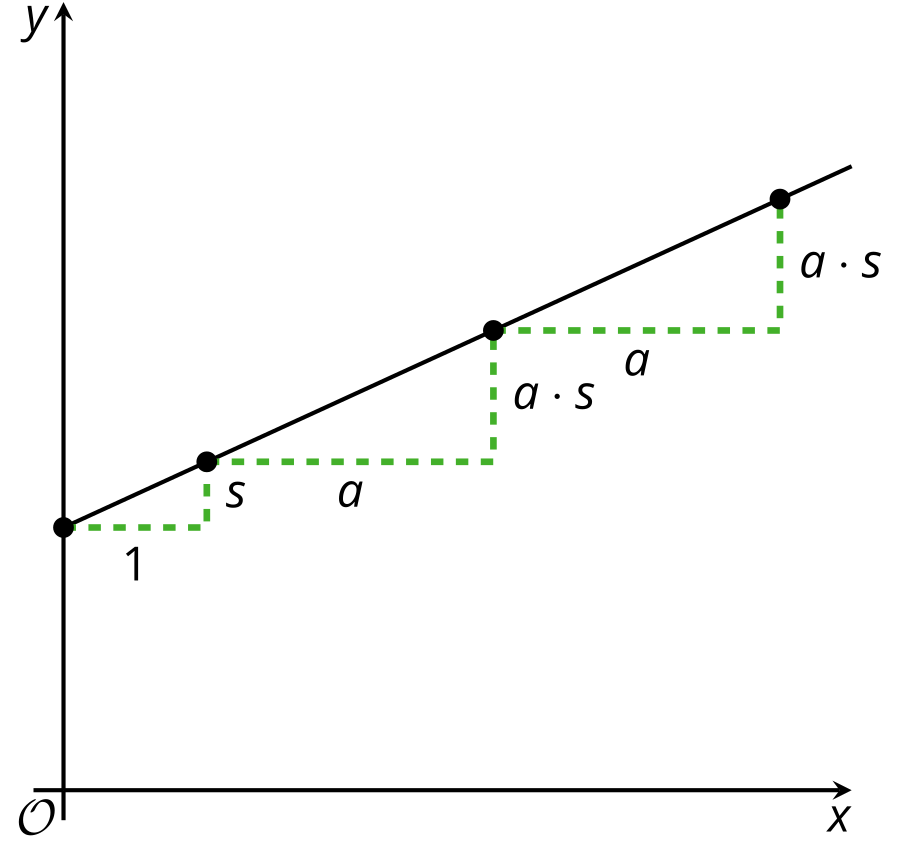 3 Outputs of An Exponential FunctionStudent Task StatementHere is a table that shows some input and output values of an exponential function . The equation  defines the function.How does  change every time  increases by 1? Show or explain your reasoning.Choose two new input values that are consecutive whole numbers and find their output values. Record them in the table. How do the output values change for those two input values?Complete the table with the output when the input is  and when it is .Look at the change in output values as the  increases by 1. Does it still agree with your findings earlier? Show your reasoning.Pause here for a class discussion. Then, work with your group on the next few questions.Choose two -values where one is 3 more than the other (for example, 1 and 4). How do the output values of  change as  increases by 3? (Each group member should choose a different pair of numbers and study the outputs.)Complete this table with the output when the input is  and when it is . Look at the change in output values as  increases by 3. Does it agree with your group's findings in the previous question? Show your reasoning.Activity Synthesis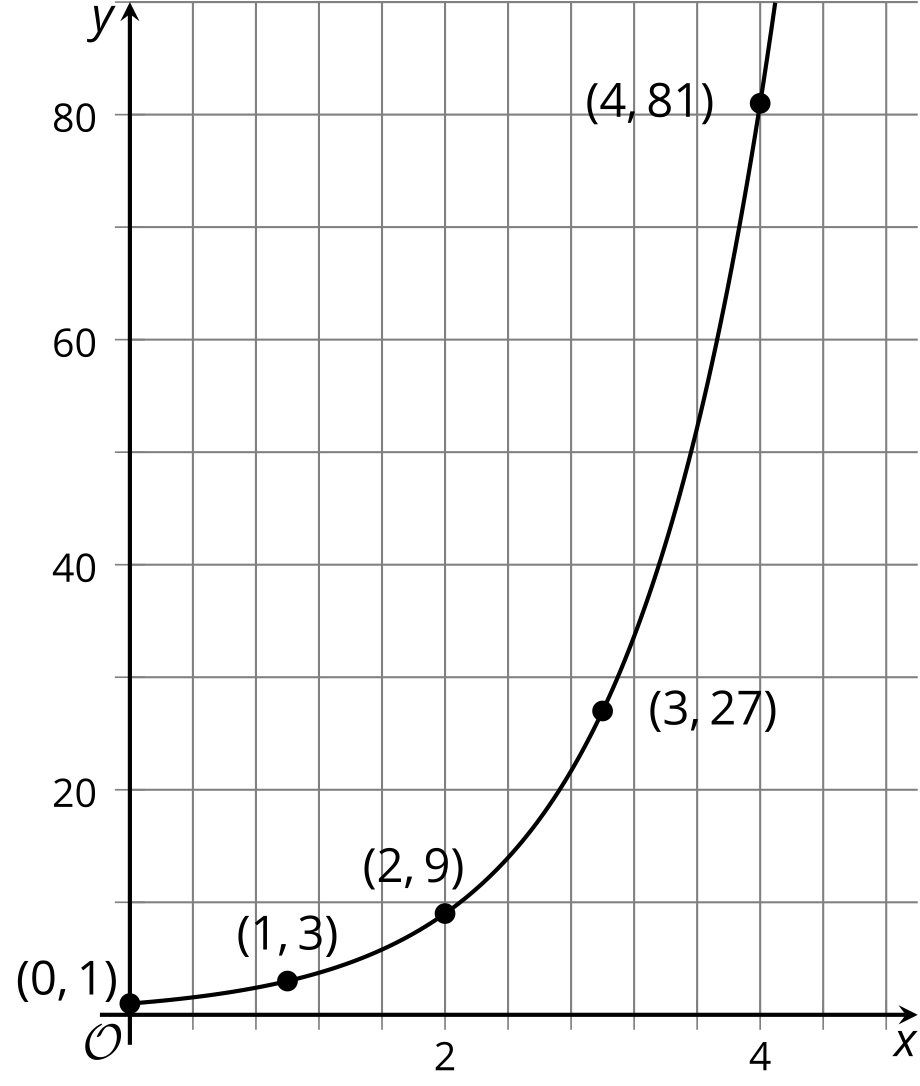 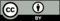 © CC BY 2019 by Illustrative Mathematics®3274815243672972,18786,561